СХЕМЫРАСПОЛОЖЕНИЯ НЕСТАЦИОНАРНЫХ ТОРГОВЫХ ОБЪЕКТОВ, ВРЕМЯ ФУНКЦИОНИРОВАНИЯ КОТОРЫХ ИМЕЕТ КРУГОДИЧНЫЙ ХАРАКТЕР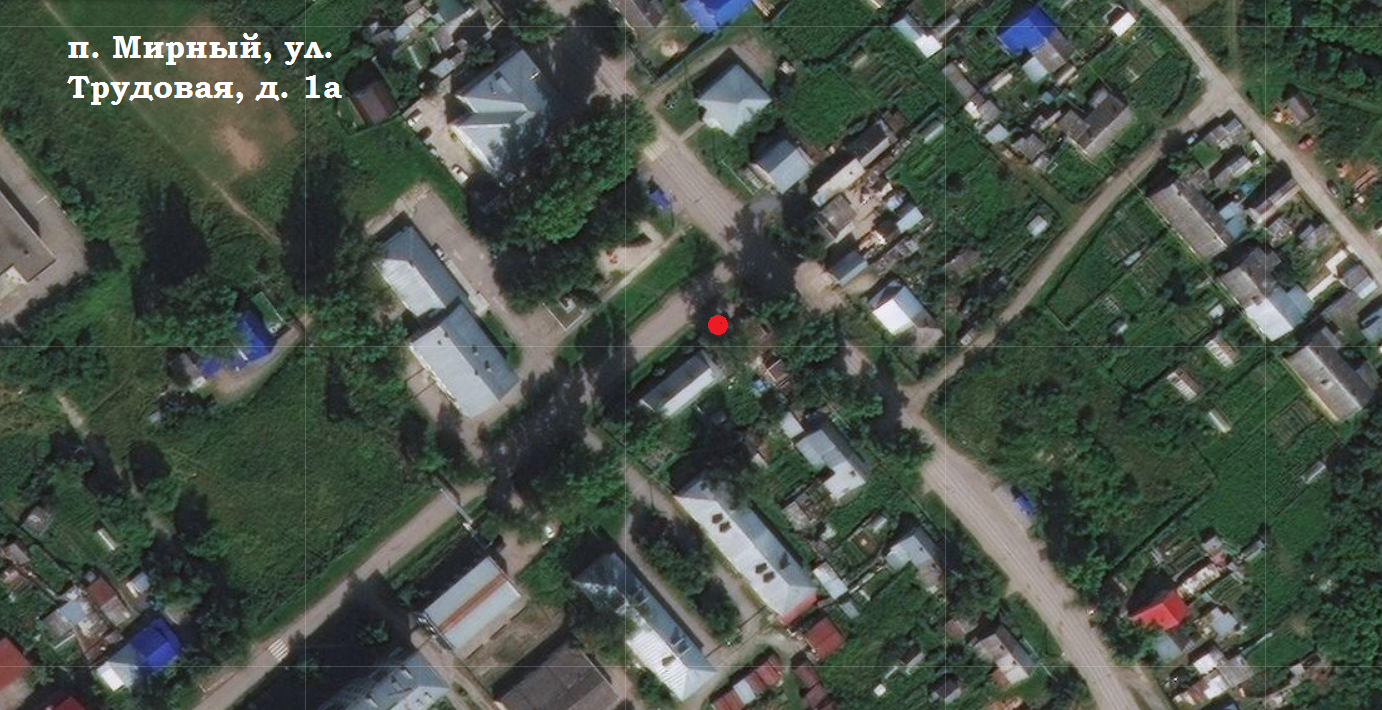 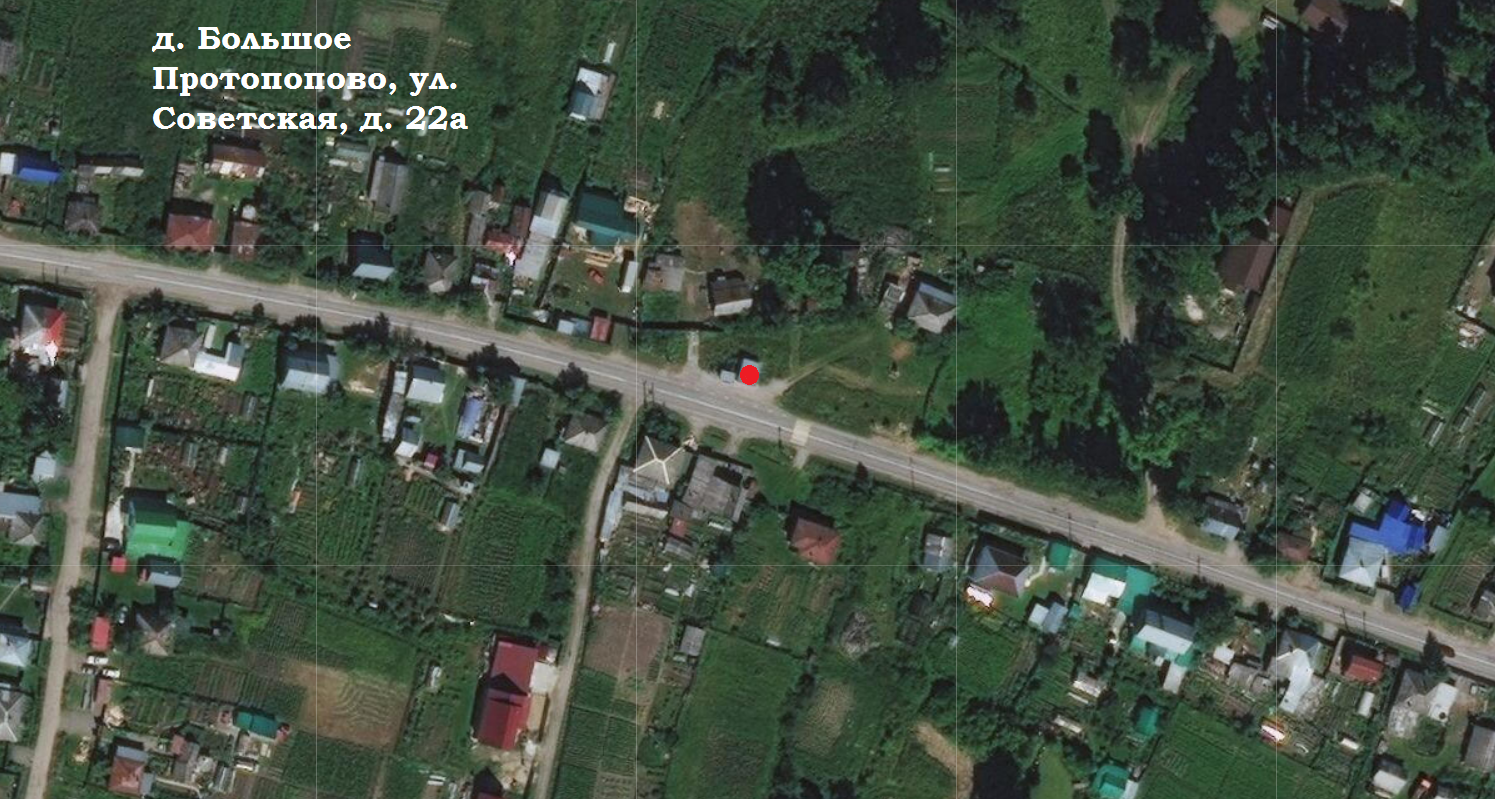 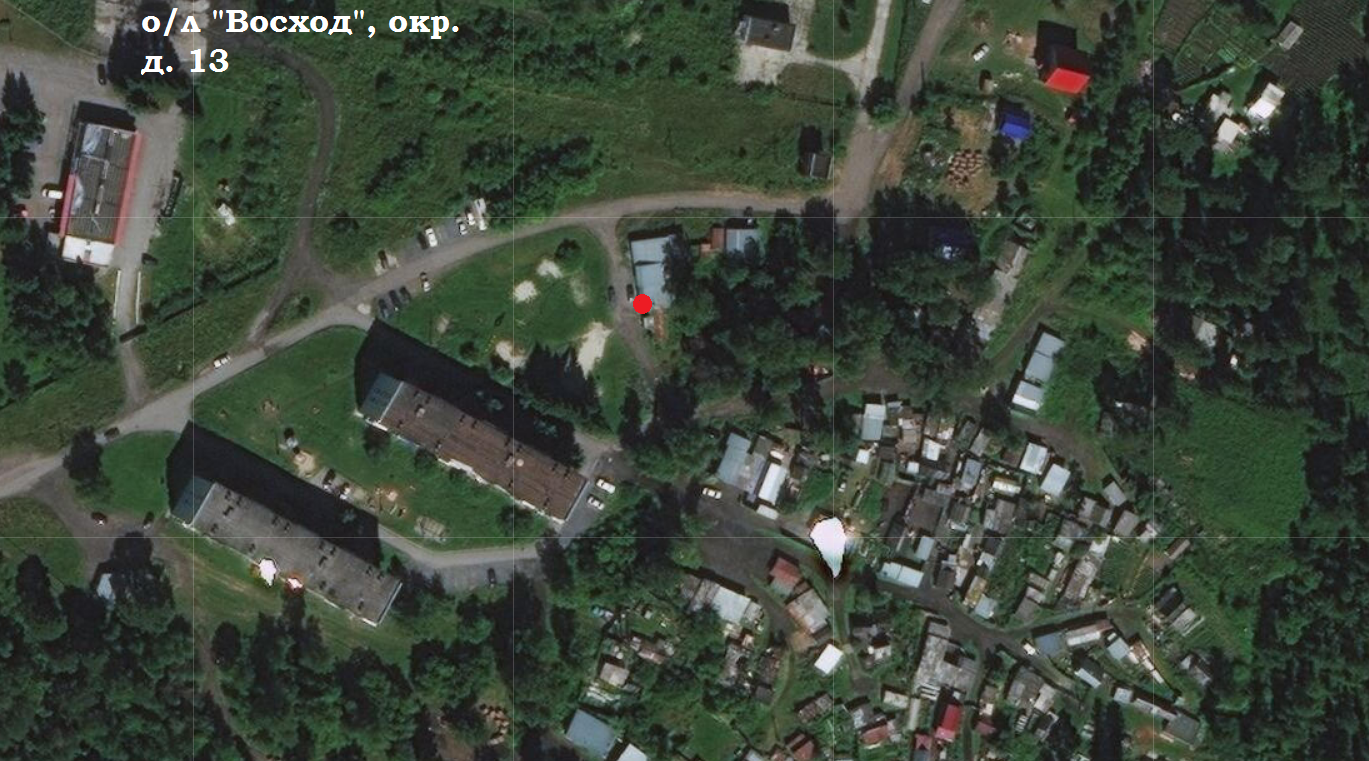 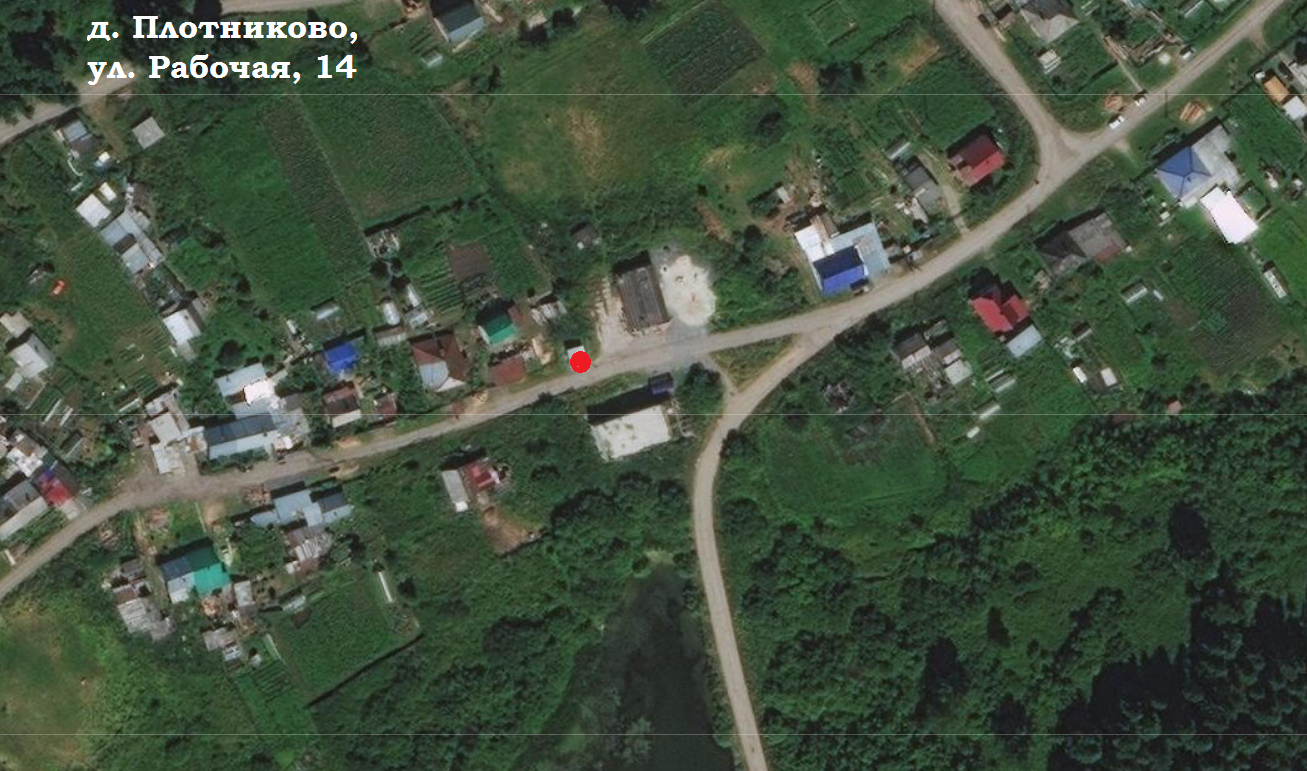 